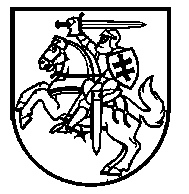 LIETUVOS RESPUBLIKOS ŠVIETIMO, MOKSLO IR SPORTO MINISTRASĮSAKYMASDĖL Švietimo ir mokslo ministro 2011 m. balandžio 11 d. įsakymo 
Nr. V-579 „Dėl MOKYKLOS vaiko gerovės KOMISIJOS SUDARYMO IR JOS DARBO ORGANIZAVIMO TVARKOS APRAŠo patvirtinimo“ PAKEITIMO2020 m. rugpjūčio 3 d. Nr. V-1129P a k e i č i u Lietuvos Respublikos švietimo ir mokslo ministro 2011 m. balandžio 11 d. įsakymą Nr. V-579 „Dėl Mokyklos vaiko gerovės komisijos sudarymo ir jos darbo organizavimo tvarkos aprašo patvirtinimo“:1. pakeičiu nurodytą įsakymą ir jį išdėstau nauja redakcija (Mokyklos vaiko gerovės komisijos sudarymo ir jos darbo organizavimo tvarkos aprašas nauja redakcija nedėstomas):„LIETUVOS RESPUBLIKOS ŠVIETIMO, MOKSLO IR SPORTO MINISTRASĮSAKYMASDĖL mokyklos vaiko gerovės komisijos sudarymo ir jos darbo organizavimo TVARKOS APRAŠO PATVIRTINIMOVadovaudamasi Lietuvos Respublikos švietimo įstatymo 43 straipsnio 12 dalimi ir Lietuvos Respublikos vaiko minimalios ir vidutinės priežiūros įstatymo 30 straipsnio 6 dalimi, t v i r t i n u Mokyklos vaiko gerovės komisijos sudarymo ir jos darbo organizavimo tvarkos aprašą (pridedama).“2. pakeičiu nurodytu įsakymu patvirtintą Mokyklos vaiko gerovės komisijos sudarymo ir jos darbo organizavimo tvarkos aprašą:2.1. pakeičiu tvirtinimo žymą ir ją išdėstau taip:„PATVIRTINTALietuvos Respublikos švietimo, mokslo ir sporto ministro2011 m. balandžio 11 d. įsakymu Nr. V-579“;2.2. pakeičiu 4 punktą ir jį išdėstau taip:„4. Komisija vadovaujasi Lietuvos Respublikos švietimo įstatymu, Lietuvos Respublikos vaiko minimalios ir vidutinės priežiūros įstatymu, Lietuvos Respublikos Vyriausybės nutarimais, Geros mokyklos koncepcija, patvirtinta Lietuvos Respublikos švietimo ir mokslo ministro 2015 m. gruodžio 21 d. įsakymu Nr. V-1308 „Dėl Geros mokyklos koncepcijos patvirtinimo“, Lietuvos Respublikos švietimo, mokslo ir sporto ministro įsakymais ir Aprašu. “2.3. pakeičiu 11.4 papunktį ir jį išdėstau taip:„11.4. gavus tėvų (globėjų, rūpintojų) sutikimą, atlieka pirminį vaikų specialiųjų ugdymosi poreikių, kylančių ugdymo(si) procese, įvertinimą, prireikus, kreipiasi į pedagoginę psichologinę ar švietimo pagalbos tarnybą dėl vaikų specialiųjų ugdymosi poreikių įvertinimo, specialiojo ugdymo ir (ar) švietimo pagalbos jiems skyrimo švietimo, mokslo ir sporto ministro nustatyta tvarka. Ši Komisijos funkcija nevykdoma nuotoliniu būdu;“2.4. papildau 111 punktu:„111. karantino, ekstremalios situacijos, ekstremalaus įvykio ar įvykio (ekstremali temperatūra, gaisras, potvynis, pūga ir kt.), keliančio pavojų mokinių sveikatai ir gyvybei, (toliau – ypatingos aplinkybės) laikotarpiu Komija funkcijas (išskyrus Aprašo 11.4 papunktyje nurodytą funkciją) gali vykdyti nuotoliniu būdu. Pasibaigus ypatingų aplinkybių laikotarpiui, prioritetas teikiamas Aprašo 11.4. papunktyje nurodytos funkcijos vykdymui.“2.5. pakeičiu 14 punktą ir jį išdėstau taip:„14. Komisijos veiklos forma yra posėdžiai, pasitarimai, kurie gali vykti tiesioginiu ir (arba) nuotoliniu būdu, ir kitos veiklos formos, reikalingos Komisijos funkcijoms atlikti.“2.6. pakeičiu 17 punktą ir jį išdėstau taip:„17. Komisijos posėdžiai gali būti neprotokoluojami. Jei protokolas nerašomas, sprendimą pasirašo visi posėdyje dalyvavę Komisijos nariai. Komisija turi susitarti, kaip fiksuojami Komisijos sprendimai, jei posėdis vyksta nuotoliniu būdu.“ 2.7. pakeičiu 24.2  papunktį ir jį išdėstau taip:„24.2. analizuoja ir vertina smurto ir patyčių, psichoaktyviųjų medžiagų vartojimo prevencijos, kitų socialines ir emocines kompetencijas ugdančių prevencinių programų, prevencijos ir intervencijos priemonių įgyvendinimo veiksmingumą Mokykloje, teikia siūlymus Mokyklos vadovui dėl švietimo, mokslo ir sporto ministro patvirtintų Smurto prevencijos įgyvendinimo mokyklose rekomendacijų vykdymo, prireikus, dėl naujų prevencijos programų pasirinkimo ar jų keitimo kitomis;“Švietimo, mokslo ir sporto ministras	Algirdas Monkevičius